附件12019年中国科学院科普讲解大赛暨全国科普讲解大赛选拔赛实施方案一、活动目的为贯彻落实党的十九大精神，大力“弘扬科学精神，普及科学知识，提高全民科学素养”，按照《科技部 中央宣传部 中国科协关于举办2019年科技活动周的通知》要求，中国科学院科学传播局决定举办“2019年中国科学院科普讲解大赛暨全国科普讲解大赛选拔赛”。2019年科普讲解大赛以“科技强国 科普惠民”为主题，以习近平新时代中国特色社会主义思想为指导，全面贯彻党的十九大和十九届二中、三中全会精神，旨在全社会广泛普及科学知识，弘扬科学精神，传播科学思想，倡导科学方法，为全院科技工作者、科普工作者及科技爱好者搭建学习、交流、展示的平台。二、组织机构主办单位：中国科学院科学传播局承办单位：中国科学院武汉植物园  三、报名条件参赛选手应为年满18周岁，在院属各单位从事科普讲解工作的专职或兼职讲解员，或是热爱科学传播并具有科普讲解能力的爱好者。四、参赛要求讲解使用普通话。讲解内容为自然科学类或技术知识类的相关科普知识。五、竞赛内容1.半决赛。半决赛比赛内容为自主命题讲解和随机命题讲解。遴选排名在前12名的选手晋级决赛。自主命题和随机命题讲解主题内容以《中国公民科学素质基准》中的自然科学和社会科学知识为主，自主命题环节选手可通过表述设定场景和对象。自主命题讲解时间为4分钟，由选手自行确定一个科普内容命题进行讲解。讲解时，选手必须借助多媒体等多种手段辅助进行讲解，丰富舞台效果。随机命题讲解时间为2分钟，考核选手的随机应变能力和对相关问题的个人见解，候选命题为看图讲解，共20张图片。具体内容由选手现场随机抽取确定，讲解内容必须与图片内容密切相关。该环节主要考核选手的随机反应能力和发散思维。半决赛选手出场时，播放20秒自我介绍视频。该环节不作为比赛评分内容，视频由选手准备。2.决赛。决赛比赛由自主命题讲解、科技常识测试和评委问答三个环节组成。进入决赛的12名选手首先进行自主命题讲解和科技常识测试，随后进行评委问答。自主命题讲解时间为4分钟，由选手自行确定一个科普内容命题进行讲解，可通过表述设定场景和对象，主题与半决赛可以使用同一题目。讲解时，选手必须借助多媒体等多种手段辅助进行讲解，丰富舞台效果。科技常识测试每题限时10秒，主要考察选手的科学素质与知识水平，比赛时由选手随机从（《中国公民科学素质基准》）题库中抽取两道题目进行测试。评委问答环节时间为2分钟，就选手的自主命题讲解内容或科学素质进行提问。该环节主要考核选手的随机反应能力，对自主命题掌握的深度和广度，以及对《中国公民科学素质基准》的掌握情况。决赛选手出场时，播放20秒自我介绍视频。该环节不作为比赛评分内容，视频由选手准备，可与半决赛视频相同。六、赛程安排本届大赛包括半决赛和决赛两个阶段。1.领队选手会议时间：2019年5月6日 下午地点：中科院武汉植物园全体领队及选手参加，会上再次明确规则、评分标准、比赛流程等；选手自行抽签决定比赛顺序。未参与抽签的选手不能参加比赛。抽签分两轮进行，第一轮先抽取抽签顺序号，第二轮将按抽签顺序号抽取比赛顺序。比赛场地当日13:00-18:00开放，供选手适应场地，拷贝参赛PPT及自我介绍视频，试用设备等。2.半决赛时间：2019年5月7日（决赛前一天）地点：中国科学院武汉植物园选手按抽签顺序进行比赛，排名前12名的选手晋级决赛。3.决赛时间：2019年5月8日地点：中国科学院武汉植物园晋级决赛的12名选手，按抽签顺序先后进行比赛，确定选手排名及颁发各奖项。七、比赛规则及评分标准1.半决赛（一）赛制半决赛参赛选手配带号码牌上场，依次进行自主命题讲解和随机命题讲解。排名前12名的选手参加决赛。（二）评分标准半决赛总分100分，评分保留到小数点后一位。选手得分由评审专家组打分和超时、少时扣分两部分组成。打分采用现场打分、亮分和公布成绩的方式，去掉一个最高分和一个最低分，其他评委打分的平均数为选手最终得分。评委不对选手的时间使用情况进行扣分，由计分工作人员进行扣分。若遇选手总分数相同的情况，则在去掉最高分和最低分后的有效分值中，按同分选手第一个最高分高低决定名次，若第一个最高分相同则按第二个最高分高低决定名次，以此类推；若有效分值的每个评分均相同则在监督组的监督下抽签决定名次。自主命题讲解（70分）。自主命题讲解限时4分钟，不足3分钟扣2分，超时10秒（含10秒）后讲解中止扣2分。评委分别从内容陈述、语言表达、整体形象三方面进行评分。（1）内容陈述（30分）   科学准确、重点突出；   层次清楚、合乎逻辑；（2）语言表达（30分）   发音标准、吐字清晰；   通俗易懂、深入浅出。（3）整体形象（10分）   衣着整齐，精神饱满；   举止大方，自然得体。随机命题讲解（30分）。现场有20张图片供选手选择，选手随机选取图片后，根据图片内容进行讲解。选手可在20秒准备时间后开始计时讲解。讲解内容必须与图片密切相关，并包含自然科学或技术知识，否则不得分。20个主题将在中科院武汉植物园官网及比赛QQ群上公布，供选手提前做好准备。随机命题讲解限时2分钟，不足1分钟扣2分，超时10秒（含10秒）后讲解中止扣2分。专家评委根据以下四个方面进行评分，超时、少时由记分员进行记录扣分。（1）主题立论一致，合乎逻辑；（2）内容重点突出，寓意深刻；（3）密切联系生活，特色鲜明；（4）讲解思路清晰，语言流畅。2. 决赛（一）赛制参加决赛的12名选手佩带号码牌上场比赛，依次进行自主命题讲解、科技常识测试和评委问答。（二）评分标准决赛总分100分，评分保留到小数点后一位。选手得分由评审专家组打分和超时、少时扣分两部分组成。打分采用现场打分、亮分和公布成绩的方式，去掉一个最高分和一个最低分，其他评委打分的平均数为选手最终得分。评委不对选手的时间使用情况进行扣分，由计分工作人员进行扣分。若遇选手总分数相同的情况，则在去掉最高分和最低分后的有效分值中，按同分选手第一个最高分高低决定名次，若第一个最高分相同则按第二个最高分高低决定名次，以此类推；若有效分值的每个评分均相同则在监督组的监督下抽签决定名次。监督组全程监督决赛过程。自主命题讲解和评委问答环节，专家评委从内容陈述、语言表达、整体形象三方面进行评分，内容须与自然科学和技术相关，否则不得分。自主命题讲解限时4分钟，不足3分钟扣2分，超时10秒（含10秒）后讲解中止扣2分。专家评分总分100分。① 内容陈述（50分）     科学准确、重点突出；     层次清楚、合乎逻辑。② 表达效果（30分）     发音标准、吐字清晰；     通俗易懂、深入浅出。③ 整体形象（20分）     衣着得体、精神饱满；     举止大方、自然协调。科技常识测试环节，选手每人随机选取2道科技常识问题（从《中国公民科学素质基准》中选取）进行回答，由记分员在监督组的监督下根据答题情况记录选手扣分情况。科技常识测试每题限时10秒，选手须在10秒内作答，超时回答中止扣1分。回答正确不扣分，不回答或回答错误1题扣1分，2题扣2分。评委问答限时2分钟，超时10秒后回答中止，不扣分。八、选拔1.一等奖。决赛中的前3名选手将获得2019年“中国科学院科普讲解大赛”一等奖，颁发获奖证书；2.二等奖。决赛中的第4-6名选手共3名选手将获得2019年“中国科学院科普讲解大赛”二等奖，颁发获奖证书；    3.三等奖。半决赛中的第7-12名选手共6名将获得2019年“中国科学院科普讲解大赛”三等奖，颁发获奖证书；    4.优秀奖。参与本次比赛的其他选手将获得2019年“中国科学院科普讲解大赛”优秀奖；    5.优秀组织奖。奖励本次活动的优秀组织单位，在进入决赛的选手所在组织单位中评选。九、其他要求1.报名。院属各单位可推荐1-3名选手参加比赛；各单位原则上安排1名领队（可为选手或另选他人）。报名时间：2019年4月22日16：00截止。报名方式：各领队扫描下方二维码进行报名，并将汇总的《2019年中国科学院科普讲解大赛代表队信息表》（附件2），由单位加盖公章后，提交表格照片。    2.讲解要求。选手讲解时可说明情景设置情况，明确讲解对象。要求配戴耳麦，拿遥控器或激光笔，全程自行操作视频或PPT等播放设备，不得由别人协助。PPT（可配有背景音乐）须为WPS、OFFICE 2010等通用版本，画面比例16:9，PPT第一页无动作无声音（用于后台画面准备），选手自行操作到第二页开始声音和动作效果，PPT中若插入视频请使用WMV格式；自我介绍视频统一用MP4等通用编码格式，画面比例16:9，全高清1920*1080，文件不大于100M。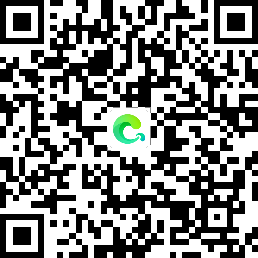 3.经费。各参赛选手及领队的差旅费、住宿费自理，无需缴纳其它费用。比赛专家聘请、场地租赁、设备配置、服务及人员保障等由主办单位和承办单位共同承担。4.为方便领队、选手与主办方沟通交流，各领队、选手可加入大赛QQ群：539019294，随机命题图片、住宿、用餐、交通等相关推荐及安排信息将在群中公布，请领队和选手届时留意。5.本次大赛最终解释权归2019年中科院科普讲解大赛的主办方。